Тема: «Деревья»ЗагадкаЕго зимой и летом мы видели одетым.А осенью с бедняжки сорвали все рубашки.Но зимние метели его в меха одели. Скажите, что это?                                            (Дерево)Объясните ребенку, из каких частей состоит дерево.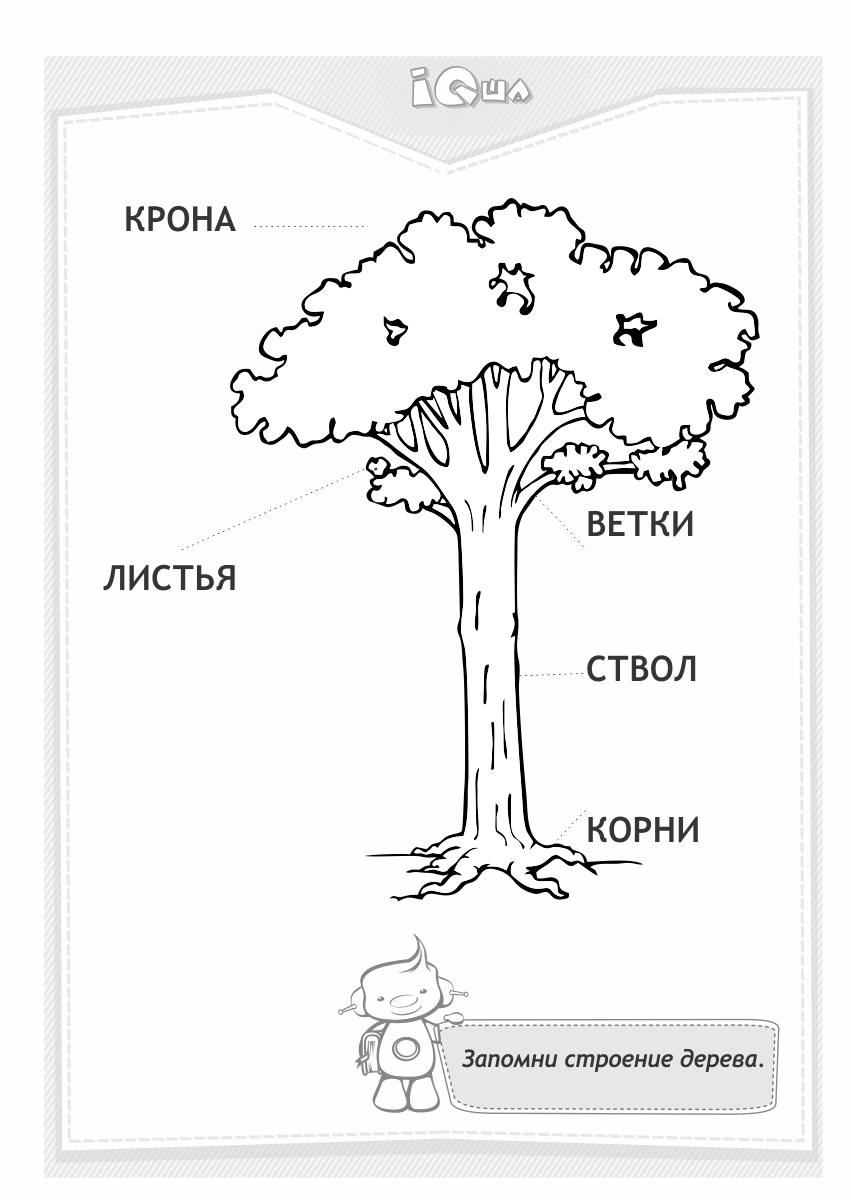 Соберите дерево из частей. Перетаскивайте части. Ребёнок должен вспомнить названия частей дерева.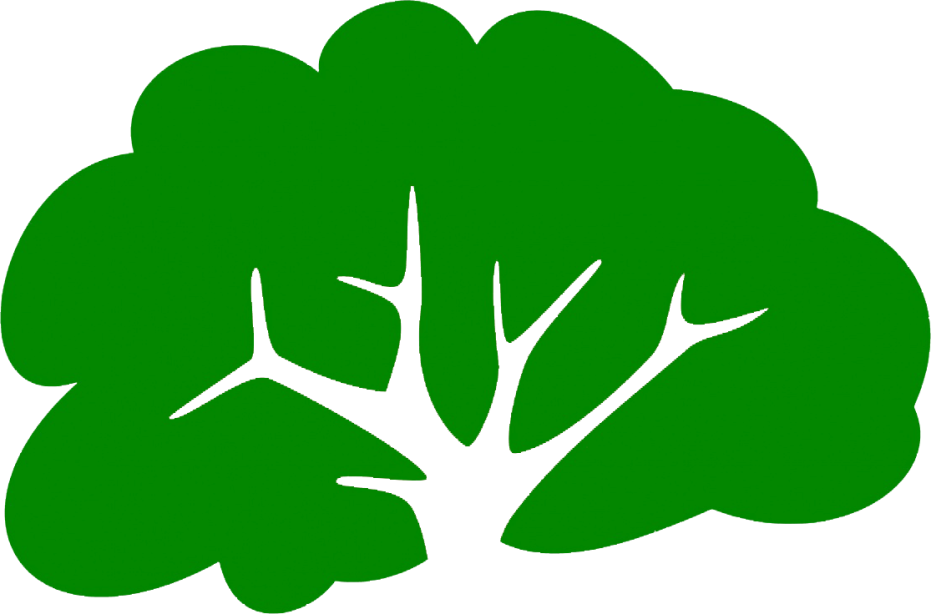 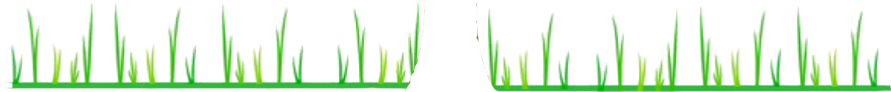 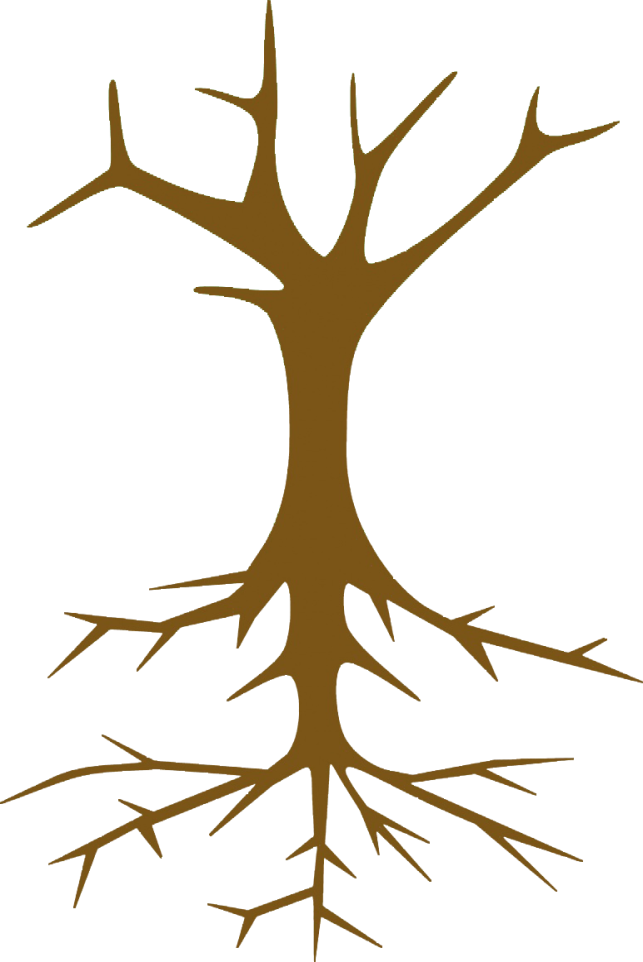 Обведите листья.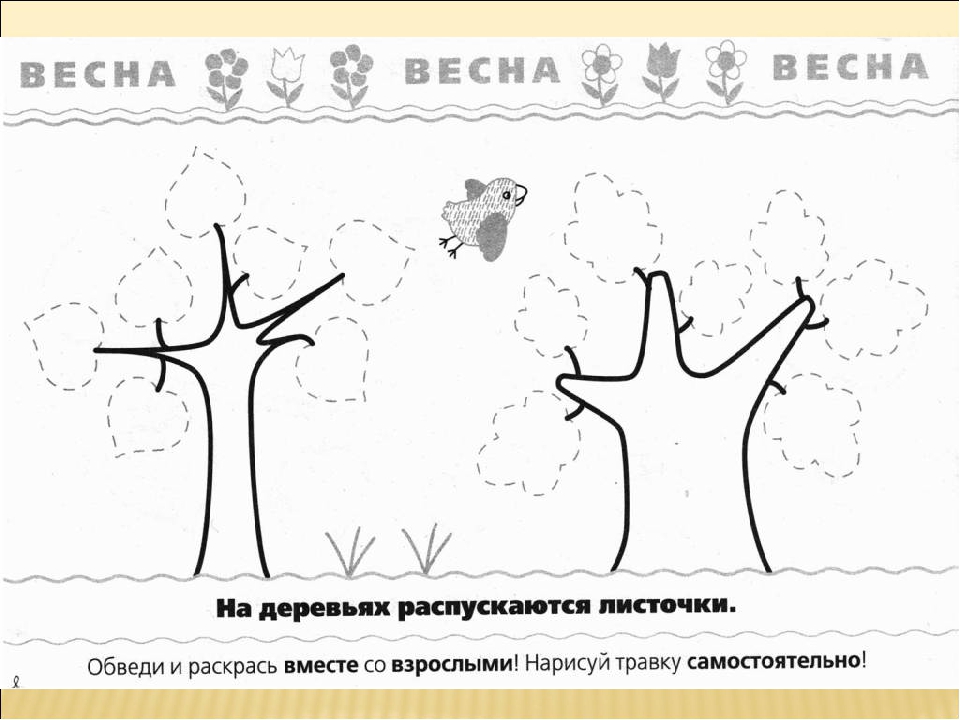 